ДОГОВОР № ______об обучении по программам профессиональной переподготовки \ повышения квалификации(оказание платных образовательных услуг)г. Ставрополь                                                                                                                                                                                                                       "__" _____________ 20__ г.Частное образовательное учреждение высшего образования «Институт Дружбы народов Кавказа» (далее – Институт/ИДНК), осуществляющее образовательную деятельность на основании лицензии  на осуществление образовательной деятельности  № 1673  от 30.09.2015г., выданной Федеральной службой по надзору в сфере образования и науки, бессрочно, в лице ректора Института Ледович Татьяна Сергеевны, действующего на основании Устава от 07 февраля 2017г., регистрационный номер 2614040023 именуемое в дальнейшем «Исполнитель», с одной стороны, и_______              ___________________________________________________________________________________________________________________________________,(фамилия, имя, отчество и статус представителя или организации, учреждение, предприятие)именуемый в дальнейшем "Заказчик", с другой стороны, и  _______________________________________________________________________________________________________________________________________________,(фамилия, имя, отчество лица, зачисляемого на обучение)именуемый   в  дальнейшем  "Слушатель программы", совместно  именуемые «Стороны», заключили настоящий Договор (далее - Договор) о нижеследующем:Предмет Договора1.1.  Исполнитель обязуется предоставить  образовательную  услугу, а Слушатель программы/Заказчик  (ненужное  вычеркнуть) обязуется оплатить обучение по программе профессиональной переподготовки в соответствии с учебным планом, в том числе индивидуальным.Нормативный срок обучения по данной образовательной программе  составляет ________ на момент заключения договора.Срок обучения в соответствии с учебным планом составляет _________.Под периодом предоставления образовательной услуги (период обучения) понимается промежуток времени с даты издания приказа Ректора о зачислении Слушателя программы до даты издания приказа Ректора об отчислении Слушателя программы  из ИДНК.1.2.   Лицам, успешно прошедшим итоговую аттестацию, выдаются документы об образовании и о квалификации (диплом о профессиональной переподготовке), образцы которых самостоятельно устанавливаются организацией, осуществляющей образовательную деятельность.1.3. Лицам, не прошедшим итоговой аттестации или получившим на итоговой аттестации неудовлетворительные результаты, а также лицам, освоившим часть образовательной программы и (или) отчисленным из организации, осуществляющей образовательную деятельность, выдается справка об обучении или о периоде обучения по образцу, самостоятельно устанавливаемому организацией, осуществляющей образовательную деятельность.	2.  Права и обязанности сторон 	2.1. Исполнитель вправе:2.1.1. Самостоятельно осуществлять образовательный процесс, устанавливать системы оценок, формы, порядок и периодичность текущего контроля, промежуточной аттестации Обучающегося;2.1.2. Применять Слушателю программы меры поощрения и меры дисциплинарного взыскания в соответствии с законодательством Российской Федерации, учредительными документами Исполнителя, настоящим Договором и локальными нормативными актами Исполнителя.2.2. Заказчик вправе получать информацию от Исполнителя по вопросам организации и обеспечения надлежащего предоставления услуг, предусмотренных разделом I настоящего Договора.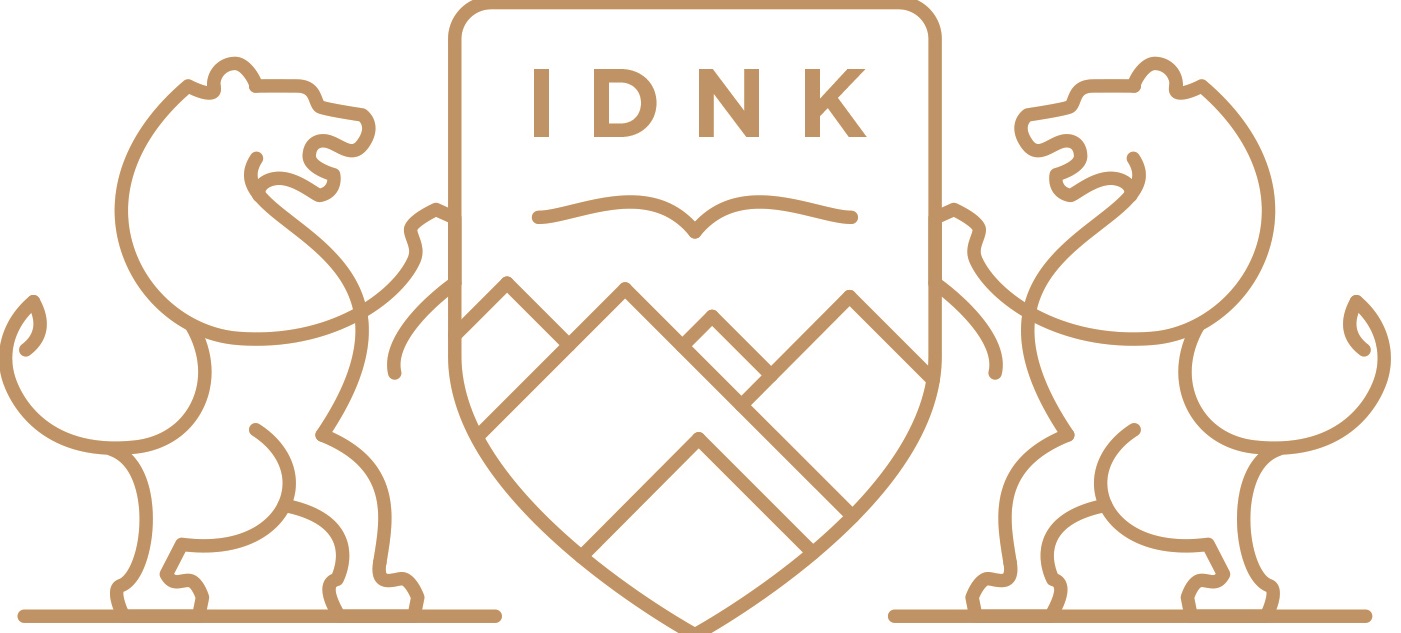 2.3. Слушателю программы предоставляются академические права в соответствии с частью 1 статьи 34 Федерального закона   от 29.12.2012 № 273-ФЗ "Об образовании в Российской Федерации". Слушатель программы также вправе:2.3.1. Получать информацию от Исполнителя по вопросам организации и обеспечения надлежащего предоставления услуг, предусмотренных разделом I настоящего Договора;2.3.2. Пользоваться в порядке, установленном локальными нормативными актами, имуществом Исполнителя, необходимым для освоения образовательной программы;2.3.3. Принимать в порядке, установленном локальными нормативными актами, участие в социально-культурных, оздоровительных и иных мероприятиях, организованных Исполнителем;2.3.4. Получать полную и достоверную информацию об оценке своих знаний, умений, навыков и компетенций, а также о критериях этой оценки.2.3.5. Обращаться в комиссию   по урегулированию споров между участниками образовательных отношений.2.4. Исполнитель обязан:2.4.1. Зачислить Обучающегося, выполнившего установленные законодательством Российской Федерации, учредительными   документами, локальными нормативными  актами  Исполнителя  условия  приема.2.4.2. Довести до Заказчика информацию, содержащую сведения о предоставлении платных образовательных услуг в порядке и объеме, которые предусмотрены Законом Российской Федерации от 7 февраля . N 2300-1 "О защите прав потребителей"  и Федеральным законом   от 29.12.2012 N 273-ФЗ "Об образовании в Российской Федерации";2.4.3. Организовать и обеспечить в полном объеме оказание образовательных услуг, предусмотренных разделом I настоящего Договора в соответствии с  образовательными программами, учебными планами, в том числе индивидуальными, и расписанием занятий Исполнителя;2.4.4. Обеспечить Слушателю программы предусмотренные выбранной образовательной программой условия ее освоения, предоставить Слушателю программы доступ к электронным ресурсам Института, к библиотечным и иным информационным фондам, возможность участия в учебных и научных мероприятиях Института (работе студенческих научных обществ, семинаров, конференций и т.д.).2.4.5. Принимать от Слушателя программы и (или) Заказчика плату за образовательные услуги;2.4.6. Обеспечить Слушателю программы уважение человеческого достоинства, защиту от всех форм физического и психического насилия, оскорбления личности, охрану жизни и здоровья.2.4.7. При обработке персональных данных Слушателя программы принимать необходимые организационные и технические меры для обеспечения их защиты от неправомерного или случайного доступа к ним, уничтожения, изменения, блокирования, копирования, предоставления, распространения, а также от иных неправомерных действий. 2.5. Заказчик и (или) Слушатель программы обязан(-ы) своевременно вносить плату за предоставляемые Обучающемуся образовательные услуги, указанные в разделе I настоящего Договора, в размере и порядке, определенными настоящим Договором, а также предоставлять платежные документы, подтверждающие такую оплату.2.6. Обучающийся обязан:1) добросовестно осваивать образовательную программу, выполнять учебный план, индивидуальный учебный план, в том числе посещать предусмотренные учебным планом или индивидуальным учебным планом учебные занятия, осуществлять самостоятельную подготовку к занятиям, выполнять задания, данные педагогическими работниками в рамках образовательной программы, в случае образования академической задолженности ликвидировать ее в установленные Институтом сроки; 2) выполнять требования устава Института, Правил внутреннего распорядка обучающихся и иных локальных нормативных актов по вопросам организации и осуществления образовательной деятельности, неукоснительно соблюдать правила пожарной безопасности; уважать честь и достоинство других обучающихся и работников образовательной организации, не создавать препятствий для получения образования другими обучающимися, бережно относиться к имуществу к Института.3) самостоятельно в течение периода обучения знакомиться на информационных ресурсах Института с локальными актами, регламентирующими организацию образовательного процесса, а также иной информацией и документами;4) своевременно представлять в Институт все необходимые документы и информацию, в том числе в случае изменения телефона, адреса электронной почты, в случае смены гражданства - представлять подтверждающие документы в течение 2-х недель со дня получения паспорта.5) в случае отсутствия на занятиях, мероприятиях текущего контроля, промежуточной и итоговой аттестации сообщить в Институт о причине своего отсутствия в форме объяснительной записки в первый возможный день с приложением подтверждающих документов.3. Полная стоимость образовательных услуг, порядок их оплаты 3.1.  Полная стоимость образовательных услуг за весь период обучения Слушателя программы составляет _______________  (______________________________) рублей, в том числе, за счет средств Заказчика за весь период обучения_________________  (__________________________________________________) рублей.3.2. Увеличение стоимости образовательных услуг после заключения настоящего Договора не допускается, за исключением увеличения стоимости указанных услуг с учетом уровня инфляции, предусмотренного основными характеристиками федерального бюджета на очередной финансовый год и плановый период. В случае изменения условий оплаты за обучение Институт обязан предварительно известить Слушателя программы и (или) Заказчика, в том числе путем размещения соответствующей информации на официальном сайте Института.Слушатель программы и (или) Заказчик в течение пяти рабочих дней с момента извещения об изменении условий оплаты за обучение обязан обратиться в Институт для заключения дополнительного соглашения к настоящему договору.3.3. Оплата производится в следующем порядке: - при поступлении на обучение  - в течение 10 дней после успешной сдачи вступительных испытаний;3.4. Оплата услуг и порядок оплаты услуг, предусмотренные настоящим разделом, производится в соответствии с Положением об оказании платных образовательных услуг в ИДНК и может быть изменена по соглашению сторон, либо по приказу Ректора. Исполнитель вправе снизить стоимость образовательных услуг, установленную по Договору Обучающемуся, достигшему успехов в учебе и (или) научной деятельности, а также нуждающемуся в социальной помощи в соответствии с Положением о предоставлении мер социальной поддержки обучающимся в ИДНК.  Основания и порядок снижения стоимости образовательных услуг устанавливаются локальным нормативным актом Исполнителя и доводятся до сведения Слушателя программы.4. Порядок изменения и расторжения Договора4.1. Условия, на которых заключен настоящий Договор, могут быть изменены по соглашению Сторон или в соответствии с законодательством Российской Федерации.4.2. Настоящий Договор может быть расторгнут по соглашению Сторон.4.3. Настоящий Договор может быть расторгнут по инициативе Исполнителя в одностороннем порядке в случаях, предусмотренных пунктом 21 Правил оказания платных образовательных услуг, утвержденных постановлением Правительства Российской Федерации от 15.09.2013 N 706:а) невыполнение слушателем по профессиональной образовательной программе (части образовательной программы) обязанностей по добросовестному освоению такой образовательной программы (части образовательной программы) и выполнению учебного плана;б) установление нарушения порядка приема в ИДНК, повлекшего по вине обучающегося его незаконное зачисление;в) просрочка оплаты стоимости платных образовательных услуг;г) невозможность надлежащего исполнения обязательств по оказанию платных образовательных услуг вследствие действий (бездействия) обучающегося.4.4. Действие настоящего Договора прекращается досрочно:4.5. Исполнитель вправе отказаться от исполнения обязательств по Договору при условии полного возмещения Слушателю программы убытков.4.6. Слушатель программы вправе отказаться от исполнения настоящего Договора при условии оплаты Исполнителю фактически понесенных им расходов. 4.7. Договор считается расторгнутым со дня письменного уведомления сторон об отказе от исполнения договора.5. Ответственность Исполнителя, Заказчика и Обучающегося5.1. За неисполнение или ненадлежащее исполнение своих обязательств по Договору Стороны несут ответственность, предусмотренную законодательством Российской Федерации и настоящим Договором.5.2. При обнаружении недостатка платных образовательных услуг, в том числе оказания их не в полном объеме, предусмотренном образовательными программами (частью образовательной программы), заказчик вправе по своему выбору потребовать:а) безвозмездного оказания образовательных услуг;б) соразмерного уменьшения стоимости оказанных платных образовательных услуг;в) возмещения понесенных им расходов по устранению недостатков оказанных платных образовательных услуг своими силами или третьими лицами.5.2. Заказчик вправе отказаться от исполнения договора и потребовать полного возмещения убытков, если в установленный договором срок недостатки платных образовательных услуг не устранены исполнителем. Заказчик также вправе отказаться от исполнения договора, если им обнаружен существенный недостаток оказанных платных образовательных услуг или иные существенные отступления от условий договора.5.3. Если исполнитель нарушил сроки оказания платных образовательных услуг (сроки начала и (или) окончания оказания платных образовательных услуг и (или) промежуточные сроки оказания платной образовательной услуги) либо если во время оказания платных образовательных услуг стало очевидным, что они не будут осуществлены в срок, заказчик вправе по своему выбору:а) назначить исполнителю новый срок, в течение которого исполнитель должен приступить к оказанию платных образовательных услуг и (или) закончить оказание платных образовательных услуг;б) поручить оказать платные образовательные услуги третьим лицам за разумную цену и потребовать от исполнителя возмещения понесенных расходов;в) потребовать уменьшения стоимости платных образовательных услуг;г) расторгнуть договор.5.4. Заказчик вправе потребовать полного возмещения убытков, причиненных ему в связи с нарушением сроков начала и (или) окончания оказания платных образовательных услуг, а также в связи с недостатками платных образовательных услуг.6. Срок действия Договора6.1. Настоящий Договор вступает в силу со дня его заключения Сторонами и действует до полного исполнения Сторонами обязательств.6.2.  Сведения, указанные в настоящем Договоре, соответствуют информации, размещенной на официальном сайте Исполнителя в сети "Интернет" на дату заключения настоящего Договора.6.3. Настоящий Договор составлен в ___ экземплярах, по одному для каждой из сторон. Все экземпляры имеют одинаковую юридическую силу. 6.4. Изменения Договора оформляются дополнительными соглашениями к Договору и являются его неотъемлемой частью.6.5. В случаях, не предусмотренных настоящим Договором, стороны руководствуются действующим законодательством. Все споры по настоящему Договору решаются путем непосредственных переговоров, а при не достижении соглашения - в судебном порядке в соответствии с действующим законодательством по месту нахождения Исполнителя. 7. Адреса и реквизиты Сторонвид образовательной программы Программа профессиональной переподготовкиуровень профессионального образованияПрофессиональная переподготовка \ повышение квалификациикод, наименование направления подготовки_______________________________________________________________________форма обучения очная/ очно-заочная/заочнаяИсполнительЗаказчикЗаказчикСлушатель программы Слушатель программы Слушатель программы ЧОУ ВО «Институт Дружбы народов Кавказа»355008, г. Ставрополь,проспект К.Маркса,7тел.(8652) 28-25-00e-mail:idnk@mail.ruИНН2634034275КПП 263601001Р/с40703810960270100073 Отделение №5230Сбербанка  России  г. СтавропольК/с 30101810907020000615БИК 040702615 ОКПО 43782102__________________Т.С. ЛедовичМ.П.___________________________________(фамилия, имя, отчество(при наличии)/наименованиеюридического лица)__________________________________(дата рождения)__________________________________(место нахождения/адресместа жительства)__________________________________(паспорт: серия, номер,когда и кем выдан)__________________________________( телефон)________________________(подпись)М.П.___________________________________(фамилия, имя, отчество(при наличии)/наименованиеюридического лица)__________________________________(дата рождения)__________________________________(место нахождения/адресместа жительства)__________________________________(паспорт: серия, номер,когда и кем выдан)__________________________________( телефон)________________________(подпись)М.П._______________________(фамилия, имя, отчество(при наличии))_______________________________(дата рождения)_______________________________(адрес местажительства)_______________________________(паспорт: серия, номер,когда и кем выдан)_______________________________(телефон)_______________________(подпись)_______________________(фамилия, имя, отчество(при наличии))_______________________________(дата рождения)_______________________________(адрес местажительства)_______________________________(паспорт: серия, номер,когда и кем выдан)_______________________________(телефон)_______________________(подпись)_______________________(фамилия, имя, отчество(при наличии))_______________________________(дата рождения)_______________________________(адрес местажительства)_______________________________(паспорт: серия, номер,когда и кем выдан)_______________________________(телефон)_______________________(подпись)ЗаказчикЗаказчикСлушатель программы Согласен на обработку Институтом персональных данных в соответствии с Федеральным законом от 27.07.2006 № 152-ФЗ «О персональных данных»___________________                                                                                                                                                      (подпись)___________________                                                                                                                                           (подпись)Удостоверяю,  что  с  Законом Российской Федерации от 07.02.1992 «О защите прав потребителей»,  Федеральным законом от 29.12.2012 N 273-ФЗ “Об образовании в Российской Федерации”, с Уставом Института, лицензией на право ведения образовательной деятельности, Положением об оказании платных образовательных услуг и иными локальными актами Исполнителя  в части оказываемых платных образовательных услуг, ознакомлен. ___________________                                                                                                                                                      (подпись)___________________                                                                                                                                           (подпись) С условиями договора согласен. Экземпляр договора получил.                                                                                                                  ___________________                                                                                                                                                      (подпись)___________________                                                                                                                                           (подпись)